ПОСТАНОВЛЕНИЕ СОВЕТА МИНИСТРОВ РЕСПУБЛИКИ БЕЛАРУСЬ14 июня 2002 г. № 778О мерах по реализации Закона Республики Беларусь «О защите прав потребителей»Изменения и дополнения:Постановление Совета Министров Республики Беларусь от 14 января 2009 г. № 26 (Национальный реестр правовых актов Республики Беларусь, 2009 г., № 31, 5/29207);Постановление Совета Министров Республики Беларусь от 25 мая 2010 г. № 779 (Национальный реестр правовых актов Республики Беларусь, 2010 г., № 132, 5/31898);Постановление Совета Министров Республики Беларусь от 20 декабря 2013 г. № 1113 (Национальный правовой Интернет-портал Республики Беларусь, 27.12.2013, 5/38196) В соответствии с Законом Республики Беларусь от 9 января 2002 г. «О защите прав потребителей» Совет Министров Республики Беларусь ПОСТАНОВЛЯЕТ:1. Утвердить прилагаемые:Положение о порядке предоставления потребителю на период ремонта или замены товара длительного пользования безвозмездно во временное пользование аналогичного товара;Перечень товаров длительного пользования, на период устранения недостатков или замены которых потребителю безвозмездно не предоставляется аналогичный товар;Перечень товаров длительного пользования, в том числе комплектующих изделий и составных частей основного изделия, которые по истечении определенного срока могут представлять опасность для жизни, здоровья, наследственности, имущества потребителя и окружающей среды, срок службы которых обязан устанавливать изготовитель;Перечень технически сложных товаров, при обнаружении существенных недостатков которых (существенного нарушения требований к их качеству) потребитель вправе требовать их замены;Перечень непродовольственных товаров надлежащего качества, не подлежащих обмену и возврату.2. Признать утратившим силу постановление Совета Министров Республики Беларусь от 9 февраля 1994 г. № 68 «Об утверждении перечня доброкачественных непродовольственных товаров, не подлежащих обмену» (СП Республики Беларусь, 1994 г., № 5, ст. 58).3. Настоящее постановление вступает в силу с 25 июля 2002 г.ПОЛОЖЕНИЕ
о порядке предоставления потребителю на период ремонта или замены товара длительного пользования безвозмездно во временное пользование аналогичного товара1. Настоящее Положение разработано в соответствии с Законом Республики Беларусь от 9 января 2002 года «О защите прав потребителей» (Национальный реестр правовых актов Республики Беларусь, 2002 г., № 10, 2/839; 2008 г., № 170, 2/1463), устанавливает порядок предоставления потребителю на период ремонта или замены товара длительного пользования безвозмездно во временное пользование аналогичного товара.2. Для целей настоящего Положения под подменным фондом понимаются товары длительного пользования, предназначенные для безвозмездного предоставления потребителю во временное пользование (на период безвозмездного устранения по его требованию недостатков в принадлежащем ему товаре длительного пользования или замены такого товара), а также применяются термины и их определения в значениях, установленных Законом Республики Беларусь «О защите прав потребителей».3. В случае безвозмездного устранения недостатков в принадлежащем потребителю товаре длительного пользования или замены такого товара потребитель вправе потребовать от изготовителя или продавца предоставления ему во временное пользование (на период ремонта или замены) аналогичного товара из подменного фонда, за исключением товаров, перечень которых определяется Правительством Республики Беларусь.4. Подменный фонд формируется изготовителем, продавцом, а также ремонтной организацией (за исключением физического лица, осуществляющего ремонт товаров в рамках ремесленной деятельности), уполномоченной изготовителем или продавцом на устранение недостатков и (или) техническое обслуживание товара (далее - ремонтная организация).Продавец, ремонтная организация вправе формировать подменный фонд на основании договора с изготовителем. В таком договоре определяется порядок использования подменного фонда, а также порядок возмещения продавцу, ремонтной организации расходов, связанных с доставкой товара потребителю и возвратом товара в подменный фонд.5. При предъявлении потребителем изготовителю или продавцу требования, указанного в пункте 3 настоящего Положения, изготовитель (продавец) предоставляет потребителю товар из подменного фонда либо поручает ремонтной организации осуществить предоставление такого товара.Изготовитель (продавец) обязан удовлетворить требование потребителя в трехдневный срок со дня его предъявления и обеспечить доставку потребителю такого товара за свой счет. ПЕРЕЧЕНЬ
товаров длительного пользования, на период устранения недостатков или замены которых потребителю безвозмездно не предоставляется аналогичный товарАвтомобили, мотовелотовары, прицепы, кроме товаров, предназначенных для использования инвалидамиКузова, кабины, шасси, рамы, двигатели к автомобилямПрогулочные суда и другие плавучие средства бытового назначенияМебельЭлектробытовые приборы, используемые как предметы туалета и в медицинских целях (электробритвы, электрофены, электрощипцы для завивки волос, электробигуди, электромашинки для стрижки волос, электромассажеры, электрогрелки, электробинты, электропледы, электроодеяла и другие)Электробытовые приборы, используемые для термической обработки продуктов и приготовления пищи (бытовые печи СВЧ, электропечи, тостеры, электрокипятильники, электрочайники, электроподогреватели и другие товары)ИгрушкиПЕРЕЧЕНЬ
товаров длительного пользования, в том числе комплектующих изделий и составных частей основного изделия, которые по истечении определенного срока могут представлять опасность для жизни, здоровья, наследственности, имущества потребителя и окружающей среды, срок службы которых обязан устанавливать изготовительАвтомобили, тракторы, мотоциклы, мотороллеры, мопеды, велосипеды, снегоходы, прогулочные суда и другие плавучие средства бытового назначения, прицепыКузова, кабины, шасси, рамы, двигатели к автомобилямСредства малой механизации сельскохозяйственных работКоляски детские и инвалидныеИгрушкиИнструменты, приборы и аппараты медицинскиеОчки и линзы для коррекции зренияАппараты (печи) отопительные, котлы отопительныеВодонагреватели и колонки водогрейныеОборудование санитарно-техническое из металлов и полимеров, из фаянса, полуфарфора и фарфора; арматура санитарно-техническаяЭлектробытовые товарыСтанки металлорежущие и деревообрабатывающие бытовыеОборудование бытовое для обеззараживания, очистки и доочистки питьевой водыНасосы и компрессоры бытовыеАппаратура газовая бытовая, в том числе работающая на жидком и твердом видах топливаЕмкости для хранения и транспортировки продуктовТелерадиотоварыБытовая вычислительная и множительная техникаПерсональные компьютеры, периферийные устройства к нимФото- и киноаппаратураСредства связиЭлектромузыкальные инструменты Товары для физической культуры, спорта и туризма (кроме спортивной одежды и обуви)Принадлежности для домашнего содержания рыб, птиц и зверейПЕРЕЧЕНЬ
технически сложных товаров, при обнаружении существенных недостатков которых (существенного нарушения требований к их качеству) потребитель вправе требовать их заменыАвтомобили и прицепыКузова, кабины, шасси, рамы, двигатели к автомобилямМотоциклы, мотороллерыСнегоходыПрогулочные суда и другие плавучие средства бытового назначения, лодочные моторыХолодильники и морозильникиСтиральные машины автоматическиеТелевизоры, видеомагнитофоны, видеоплейеры, видеокамерыБытовая вычислительная и множительная техникаПерсональные компьютеры, периферийные устройства к нимТракторы, прицепы к ним, мотоблоки и мотокультиваторыКузова, кабины, шасси, рамы, двигатели к тракторамПЕРЕЧЕНЬ
непродовольственных товаров надлежащего качества, не подлежащих обмену и возвратуМетражные товары (ткани из волокон всех видов, трикотажное и гардинное полотно, мех искусственный, ковровые изделия, нетканые материалы, ленты, кружево, тесьма, провода, шнуры, кабели, линолеум, багет, пленка, клеенка и другие)Паркет, ламинат, плитка керамическая, обои (при обмене или возврате такого товара в количестве, отличном от приобретенного потребителем)Белье нательное, белье для новорожденных и детей ясельного возраста из всех видов тканей, бельевые трикотажные изделия, кроме спортивных, предметы женского туалетаЧулочно-носочные изделияИзделия из драгоценных металлов, с драгоценными камнями, из драгоценных металлов со вставками из полудрагоценных и синтетических камней, ограненные драгоценные камни, изделия из жемчуга и янтаряБижутерияТехнически сложные товары бытового назначения (электротовары, телерадиотовары, электромузыкальные инструменты, фото- и киноаппаратура, телефонные аппараты и факсимильная аппаратура, часы, компьютеры бытовые персональные, ноутбуки, печатающие устройства, клавиатуры, мониторы (дисплеи), сканеры и прочие устройства ввода и вывода, копировально-множительная техника, электрогазонокосилки, газонокосилки (триммеры) бензиновые, бензопилы, швейные машины, машины и аппараты вязальные, машины раскройные, для шитья меха, обметочные и стачивающе-обметочные, бытовое газовое оборудование и устройства, иные товары с питанием от сети переменного тока), на которые установлены гарантийные сроки и в техническом паспорте (заменяющем его документе) которых имеется отметка о дате продажиАвтомобили, мотовелотовары, прицепыКузова, кабины, шасси, рамы, двигатели к автомобилямМобильные средства малой механизации сельскохозяйственных работ, прогулочные суда и иные плавучие средства бытового назначенияМебельные гарнитуры и наборыПарфюмерно-косметические товарыИнструменты для маникюра и педикюра*Игрушки*, карнавальные принадлежности (костюмы, маски, полумаски)Товары бытовой химии, в том числе лакокрасочные материалы*Фотопленка, фотобумага, фотореактивы*Ручки автоматические перьевые и шариковые, автоматические карандаши, стержни, маркеры, фломастеры и иные аналогичные товарыАудио- и видеокассеты, дискеты и компакт-диски, другие технические носители информации*Печатные изданияПредметы личной гигиены, товары для профилактики и лечения заболеваний в домашних условиях (зубные щетки, расчески, бигуди для волос, губки, парики, шиньоны, лезвия для бритья и другие аналогичные товары, предметы санитарии и гигиены из металла, резины, текстиля и других материалов, инструменты, приборы и аппаратура медицинские, средства гигиены полости рта, линзы для очков, контактные линзы, предметы по уходу за детьми)*Лекарственные средстваИзделия из полимерных материалов, контактирующие с пищевыми продуктами, в том числе для разового использования (посуда и принадлежности столовые и кухонные, емкости и упаковочные материалы для хранения и транспортировки пищевых продуктов)*Товары зоомагазинов (животные, птицы, рыбы и другие представители животного мира, корма для них)Цветы живые, елки, декоративные растения, саженцы, рассада, семена, луковицы, мицелийТовары секс-шопов специального назначенияТабачные изделия и махоркаГражданское оружие, составные части и компоненты гражданского огнестрельного оружия, патроны к нему, порох, пиротехнические изделияЭлементы питания*______________________________*За исключением товаров в герметичной упаковке.Премьер-министр Республики БеларусьГ.НовицкийУТВЕРЖДЕНОПостановление
Совета Министров
Республики Беларусь
14.06.2002 № 778
(в редакции постановления
Совета Министров
Республики Беларусь
14.01.2009 № 26)УТВЕРЖДЕНОПостановление 
Совета Министров 
Республики Беларусь14.06.2002 № 778УТВЕРЖДЕНОПостановление 
Совета Министров 
Республики Беларусь14.06.2002 № 778УТВЕРЖДЕНОПостановление 
Совета Министров 
Республики Беларусь14.06.2002 № 778УТВЕРЖДЕНОПостановлениеСовета Министров
Республики Беларусь
14.06.2002 № 778
(в редакции постановления
Совета Министров
Республики Беларусь
14.01.2009 № 26)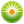 От редакции «Бизнес-Инфо»Почтовые марки, маркированные конверты и маркированные почтовые карточки возврату и обмену не подлежат (см. часть третью п.36 Правил оказания услуг почтовой связи общего пользования, утвержденных постановлением Совета Министров Республики Беларусь от 07.09.2004 № 1111).